Support your Graduate!Support Andover Dollars for Scholars!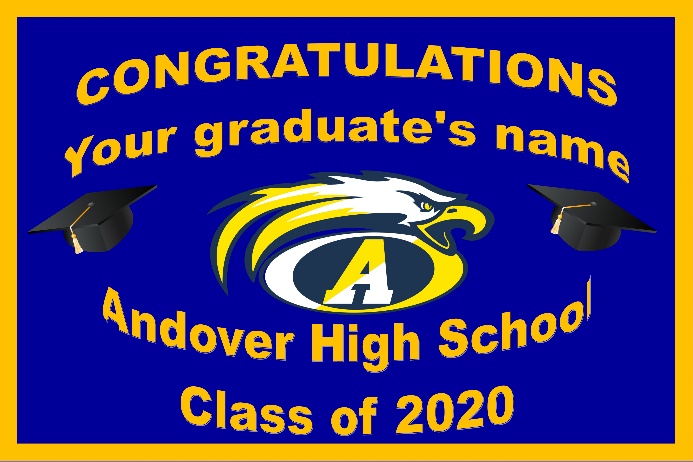 Recognize your 2020 graduates by proudly displaying a yard sign to recognize their accomplishment and support your local Dollars for Scholars chapter at the same time!All proceeds go directly to funding Andover Dollars for Scholars scholarships for Andover residents.$50 for printing on one side (one side blank)$75 for printing on both sidesSigns are 18” x 27”.  Price includes plastic stand.Orders, including checks (payable to Andover Dollars for Scholars), must be received by Saturday May 16th to ensure availability by Thursday May 28th.  Send order form (below) and check (payable to Andover Dollars for Scholars) to ADFS, 36 Bartlet Street, Andover, MA  01810 or go to our website to order on line (www.andover.dollarsforscholars.org)Form still needs to be mailed in even if ordering on line.Your name______________________________________Your graduate’s name (as you’d like written on the sign) __________________________________Address___________________________________________________________Contact number ____________________________________________________Number of Single Sided @ $50 each _____                 Number of Double Sided @ $75 each ______Check included payable to Andover Dollars for Scholars _____________Send to ADFS, 36 Bartlet Street, Andover, MA 01810Delivery preference:  □  Pick-up sign myself at Town Hall (Treasurer’s office) before 4:30 pm□  Drop off of sign at my home (to be left by door)□  Mail sign to my home (for extra cost of $5)